Universidade Regional do Cariri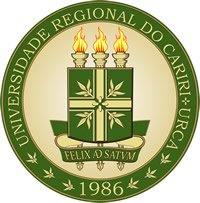 Centro a qual o orientador pertencePLANO DE ATIVIDADES Título do projeto de pesquisaÁrea do conhecimento: Sub-área do conhecimento: Nome do professor, TítuloCrato, Ceará – Data.Introdução (delimitar o tema, os objetivos da pesquisa, articulando o plano de atividades ao projeto geral. Caso haja mais de um bolsista previsto para o projeto, deve existir um plano de atividades para cada bolsista).Atividades a serem Desenvolvidas (relatar todas as atividades a serem realizadas pelo aluno-pesquisador durante o período de um ano).Atividade 1 – (Descrever detalhadamente as atividades a serem realizadas neste item)Atividade 2 Atividade 3 Cronograma (planejar o cronograma de atividades considerando o período de 12 meses e relacionar com o cronograma de atividades do projeto principal).Referências (elencar todas as referências de acordo com as normas da ABNT).  AtividadesMês 1Mês 2Mês 3Mês 4Mês 5Mês 6Mês 7Mês 8Mês 9Mês 10Mês 11Mês 12Atividade 1XXXAtividade 2XXXXAtividade 3XXXXAtividade 4XXXXXXXAtividade 5XXXXAtividade 6XXXAtividade 7XXX